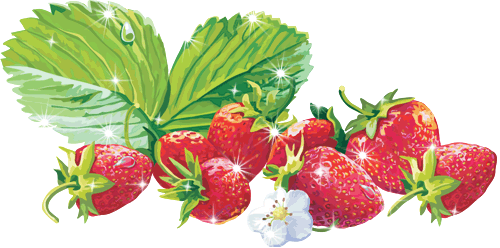 МесяцыТема и цели занятий 1-й неделиТема и цели занятий 2-й неделиТема и цели занятий 3-й неделиТема и цели занятий 4-й неделиСентябрьСоставление сюжетного рассказа по набору игрушек совместно с воспитателемЦель: учить составлять с помощью взрослого короткий повествовательный рассказ;-учить правильно, называть игрушки, их качества  (цвет, величина), формировать умение использовать слова с противоположным значением (высокий, низкий), согласовывать существительные и прилагательные в роде, числе;Пересказ сказки «Курочка ряба»Цель: учить пересказу знакомых им литературных произведений, составлению коротких рассказов с помощью взрослого;-развивать умение ориентироваться на признаки объекта;-уточнить и закрепить правильное произношение звука (а), учить четко артикулировать этот звук в звукосочетаниях, словах;-развивать речевое дыхание«От шалости до беды один шаг» Цель: формировать у детей умение в составлении коротких рассказов с помощью воспитателя;- закреплять произношение звука (Ш), развивать речевое дыхание;- правильно употреблять глаголы в повелительном падеже («не скачи», «не беги»)Описание кукол  Даши и ДимыЦель: учить составлять рассказ по вопросам воспитателя;-учить правильно, называть предметы, их качества, действия;-сравнивая предметы по величине, используя прилагательные большой маленький;-согласовывать существительные с прилагательными в роде;ОктябрьРассматривание сюжетной картины «Осенний день» и составление рассказов по нейЦель: -совершенствовать умение детей составлять повествовательные рассказы по картине,  придерживаясь плана;- воспитывать любовь к природеОписание овощей и фруктовЦель: -учить составлять описание предмета;-упражнять в согласовании существительных, прилагательных, местоимений в роде, числе (в том числе антонимы);-закреплять правильное произношение звуков (в) – (в,);-учить произносить этот звук длительно, на одном дыханииПоспели яблочки в садуЦель: -обогащение словаря (познакомить детей с новыми словами: «наряд», «консервируем»);- развитие артикуляционного аппарата, стимуляция речевых центров головы;- развитие мелкой моторики рук;- воспитание интереса и любви к художественному словуОписание предметов одежды куклы ОлиЦель: -учить составлять вместе с воспитателем небольшой рассказ, отвечать на вопросы законченным предложением;-учить правильно называть предметы одежды, действия, использовать прилагательные, обозначающие цветНоябрьСоставление описательного рассказа об игрушках – лисенке, медвежонкеЦель: -учить по вопросам, составлять описание игрушки;-объединять с помощью воспитателя все ответы в короткий рассказ;-активизировать в речи прилагательные, обозначающие свойства и качества предметов;-учить сравнивать разных животных, выделяя противоположные признакиОписание игрушек – котенка, жеребенка, мышонкаЦель: -учить составлять совместно с воспитателем небольшой (два – три предложения) рассказ об игрушке;-учить образовывать наименования детенышей животных;-объяснять значения слов, образованных при помощи суффикса –онок;-учить различать слова с противоположными значениями (большой, маленький);-уточнить и закрепить правильное произношение звука (и);-учить регулировать высоту голосаПерелётные птицыЦель: -развивать интонационную выразительность голоса: высоту, силу, тембр;- активизировать и обогащать глагольную лексику по теме;-закреплять обобщающее понятие «перелетные птицы»;-совершенствовать слуховое внимание и зрительное восприятие;- упражнять в образовании существительных множественного числа и существительных Р.п. мн.ч.Составление рассказа по картине «Кошка с котятами»Цель: -учить отвечать на вопросы воспитателя, описывать предмет;-составлять с помощью воспитателя небольшой рассказ по картине;-активизировать в речи прилагательные и глаголы;-воспитывать умение правильно и отчетливо произносить звук (з) в словах и предложенияхДекабрьЗимушка хрустальнаяЦель: -расширять знания детей о времени года – зиме, закреплять признаки зимы (снег белый и холодный, падает на землю, деревья, дома);-вызвать желание у детей подговаривать стихотворение воспитателю;-активизировать словарь детей, использовать в речи предлогиПрогулка в зимний лесЦель: -обобщать знания детей оподготовке зверей к зиме: изменение внешнего вида, образа жизни, местообитание, пища;-учить подбирать определения к словам «зима», «лесовичок»;- активизировать  правильное произношение звука «в» изолированно, учить произносить этот звук длительно, на одном выдохе;- упражнять в названии детенышей животных в единственном и множественном числе, с помощью суффикса -онок- : лисята (лисенок), бельчата (бельчонок), медвежата (медвежонок)Покормим птиц зимойЦель: -формировать обобщенное представление о жизни птиц зимой;-уточнить представления детей о жизни птиц в зимнее время, нацелить детей на помощь им;-воспитывать в детях заботливое отношение к птицамНовый годЦель: -упражнять в правильном произношении звуков (в звукосочетаниях, словах, фразах);-совершенствовать диалогическую речь (умение вступать в разговор, высказывать суждения так, чтобы оно было понятно окружающим);-грамматически правильно отражать в речи свои впечатленияЯнварьСоставление рассказа по картине «Катаемся на санках»Цель: -учить отвечать на вопросы по содержанию картинки;-составлять рассказ вместе с воспитателем;-закреплять в активном словаре названия предметов одежды, качеств (величина, цвет);-закреплять произношение звуков [т] –[т,], учить произносить звукосочетания (топ – топ – топ) в различном темпе, с различной громкостьюПересказ сказки «Козлята и волк»Цель: -учить пересказывать вместе с воспитателем сказку «Козлята и волк»;-приучать отчетливо и правильно произносить звук [с], изолированный в словахФевральОписание предметов посудыЦель: -учить составлять совместно со взрослыми короткий рассказ;-учить правильно, называть отдельные предметы посуды, формировать представление об их функции;-знакомить с производными словами (сахар – сахарница и т.п);-закреплять правильное произношение звука [с], учить определять наличие или отсутствие данного звука в словахПроведение игры «У Кати день рождения»Цель: -учить с помощью взрослого составлять описательный рассказ об игрушках;-учить пользоваться словами, обозначающими качества, действия, промежуточные признаки;-обратить внимание на слова, близкие и противоположные по смыслуВ гости к МишкеЦель: -учить детей чётко, ясно, громко произносить знакомые слова, обозначающие предмет, его назначение (для чего это нужно);-расширять знания об окружающем мире;-упражнять детей в произношении звука «к»;-побуждать детей подражать голосам птиц;- упражнения на развитие слухового восприятия;-понимать простые по форме и содержанию вопросы, воспитателей и отвечать на нихМебель для куклы МашиЦель: -закрепить у детей знание о мебели; -активизировать речь детей за счет  существительных и глаголов (название предметов мебели, их назначение);- учить правильно,  употреблять предлоги с существительными; -тренировать умение выполнять имитационные движения, характерные для кошки;- воспитывать у детей желание помочь игровому персонажу в решении проблемной ситуацииМартМамочку милую очень люблюЦель: -формировать у детей умение выражать любовь к самому близкому и родному человеку-маме-познакомить с новым   стихотворением И. Косякова «Все она». -совершенствовать диалогическую речь;-воспитывать доброе, внимательное отношение к маме;-развивать и активизировать словарь, побуждая детей к диалогу со взрослыми;-развивать речь;- проявлять интерес к рассмотрению иллюстрацийСоставление рассказа по картине «Троллейбус и игрушки»Цель: -учить составлять рассказ по картине («Троллейбус и игрушки»), ориентируясь на образец предложенный воспитателем;-учить правильно, называть предметы, изображенные на картине, давать описание игрушек, называя их цвет;-закреплять правильное произношение звуков [г] – [г,]ТранспортЦель: -закрепить представление о транспорте, что транспорт бывает наземный, воздушный, водный;-развивать мышление, отгадывать загадки;-развивать речь с помощью стихотворений;-раскрыть значение транспорта для людей;-развивать у детей мышление, память и вниманиеНаш любимый светофорЦель:-формировать навыки безопасного поведения на дороге;-закреплять название некоторых видов транспорта;-закреплять названия «улица», «дорога», «тротуар», их назначение;-уточнить представление о светофоре, и назначении каждого его цвета;-обогащать и активизировать словарь детей;-воспитывать желание прийти на помощьАпрель Весна - краснаЦель: -формировать словарный запас по теме «Весна», представление о признаках весны;-развивать:  мелкую моторику пальцев рук- связную речь, отвечать на вопросы полным предложением; -рассказывать  о признаках весны, повторять стихи.-воспитывать: умение слушать ответы других детей, не перебивать друг друга; -воспитывать бережное отношение к природеЖивотные веснойЦель: -продолжать учить рассматривать сюжетные картинки, обсуждать их содержание;-отвечать на вопросы воспитателя;-дать представление об особенностях жизни животных веснойПтицы веснойЦель: -продолжать учить понятно и содержательно отвечать на вопросы; -учить использовать в речи обобщающие слова (деревья, птицы, времена года);-развивать у детей слуховое и фонематическое восприятие;
- учить составлять загадки о птицах по внешнему видуОдежда веснойЦель: -обогащение знаний детей об одежде-умение согласовывать существительные в уменьшительно-ласкательной форме; -развитие связной речи;-продолжать учить составлять описательный рассказ с помощью наглядного материала;-активизация и обогащение словаря; -развитие внимания, памяти, воображения; -воспитывать бережное отношение к одеждеМайНа цветочной полянеЦель: -уточнить знания о времени года;- повторить с детьми геометрические фигуры (квадрат, треугольник, круг, прямоугольник);-  развитию мыслительных умений: сравнивать, анализировать, классифицировать, обобщать;-развивать речь, произвольное внимание, памятьСоставление рассказа на тему из личного опытаЦель: -учить составлять совместно с воспитателем короткий рассказ (2-3 предложения) на тему из личного опыта детей;-активизировать в речи прилагательные и глаголы                 Занятие 3Цель:-упражнять в чистом произношении звука [з], учить изменять темп речи;-отрабатывать четкое произношение звука [ц], параллельно упражняя в интонационно правильное воспроизведение звукоподражанийЛетоЦель: -формировать знания детей о признаках лета;-способствовать развитию связной речи, укрепить навыки словообразования и словоизменения;- способствовать обогащению детского словаря, активизировать в речи знакомые слова;- воспитывать у детей любовь и бережное отношение к природе;- поощрять активность, любознательность.МесяцТема и цели занятий 1-й неделиТема и цели занятий 2-й неделиТема и цели занятий 3-й неделиТема и цели занятий 4-й неделиСентябрьАдаптационный периодЦель:-формировать основные компоненты готовности к успешному математическому развитию: социальный, психологический, эмоционально- волевой;-помочь каждому ребенку почувствовать удовлетворенность процессом обучения, не испытывать неуверенности и страха при выполнении заданий, не дать ему поддаться унынию, а вселить уверенность в успехеАдаптационный периодЦель:-формировать основные компоненты готовности к успешному математическому развитию: социальный, психологический, эмоционально- волевой;-помочь каждому ребенку почувствовать удовлетворенность процессом обучения, не испытывать неуверенности и страха при выполнении заданий, не дать ему поддаться унынию, а вселить уверенность в успехеЗанятие 1Цель:-закрепить умение различать и называть шар (шарик), куб (кубик)Занятие 2Цель:-закрепить умение различать контрастные предметы по размеру, используя при этом слова «большой», «маленький»ОктябрьЗанятие 1Цель:-закреплять умение различать количество предметов, используя при этом слова «один», «много», «мало»Занятие 2Цель:-познакомить со способами составления групп из отдельных предметов и выделение из группы одного предмета; -учить понимать слова «много», «один», «ни одного»Занятие 3 Цель: -учить отвечать на вопрос «сколько?», определять совокупности словами «один», «много», «ни одного»-познакомить с кругомЗанятие 4Цель:-учить сравнивать круги по размеру - большой маленькийНоябрьЗанятие 1Цель:-учить сравнивать два предмета и обозначать результат сравнения словами «длинный – короткий», «длиннее – короче»Занятие 2Цель:-учить находить один и много предметов в специально созданной обстановке, отвечать на вопрос «сколько?», используя слова «один», «много»;-учить сравнивать два предмета по длине способами наложения и приложенияЗанятие 3Цель:-познакомить с квадратом;-учить различать круг и квадрат, указывать по просьбе воспитателя эти фигуры на картинках, выставлять их изображение в той очереди, которую предлагает педагогЗанятие 4Цель:-закреплять умение находить один и много предметов в специально созданной обстановке, пользоваться словами «один», «много»;-закреплять умение различать и называть круг и квадратДекабрьЗанятие 1Цель:-совершенствовать умение сравнивать два предмета по длине, результаты сравнения обозначать словами «длинный- короткий», «длиннее- короче», «одинаковые по длине»Занятие 2 Цель:-закреплять умение различать и называть круг и квадрат;-совершенствовать умение сравнивать два предмета по длине;-совершенствовать умение находить один и много предметов в окружающей обстановкеЗанятие 3Цель:-учить сравнивать две разные группы предметов способом наложения, понимать выражение «помногу», «поровну»;-учить ориентироваться в расположении частей собственного тела, различать правую и левую рукуЗанятие 4Цель:-учить сравнивать два предмета по длине, используя наложения;-активизировать употребление в речи выражений «помногу»,»поровну», «столько- сколько»ЯнварьЗанятие 1Цель:-учить сравнивать два предмета, контрастных по ширине, используя приемы наложения и приложения;-учить обозначать результаты сравнения словами «широкий - узкий», «шире - уже»Занятие 2Цель:-совершенствовать умение сравнивать два предмета по ширине;-совершенствовать умение сравнивать две равных группы предметов способом наложения;-закреплять умение различать и называть круг и квадратЗанятие 3Цель:-познакомить с треугольником;-учить различать и называть фигуру;-закреплять навык сравнения двух предметов по ширине, учить пользоваться словами «шире - уже», «одинаковый по ширине»Занятие 4Цель:-продолжать знакомить с треугольником на основе сравнения его с квадратомФевральЗанятие 1Цель:-совершенствовать умение различать и называть знакомые геометрические фигуры (круг, квадрат, треугольник);-упражнять умение определять пространственные направления от себя и обозначать их словами «спереди – сзади», «вверху – внизу», «справа (направо) – слева (налево)»Занятие 2Цель:-познакомить с приемами сравнения двух предметов по высоте;-учить понимать слова «высокий – низкий», «выше – ниже»;-совершенствовать навыки сравнения двух равных групп предметов способом приложенияи пользоваться словами «помногу», «поровну», «одинаково», «столько – сколько»Занятие 3Цель:-упражнять в сравнении двух предметов по высоте;-упражнять в сравнении двух равных групп предметов способом наложения и приложенияЗанятие 4 Цель:-учить сравнивать две неравные группы предметов способом наложения;-учить обозначать результаты сравнения словами «больше – меньше», «столько – сколько»МартЗанятие 1Цель:-учить сравнивать две неравные группы предметов;-учить обозначать результаты сравнения словам «больше – меньше», «столько – сколько»Занятие 2Цель:-закреплять способы сравнения двух предметов по длине, ширине, высоте;- закреплять умение обозначать результаты соответствующими словамиЗанятие 3Цель:-закреплять умение закреплять и называть части суток: «день», «ночь»Занятие 4Цель:-формировать умение различать количество звуков на слух (много и один);-закреплять способы сравнения предметовАпрельЗанятие 1Цель:-учить воспроизводить заданное количество предметов и звуков по образцу в пределах трех (без счета и называния числа);-совершенствовать умение различать и называть знакомые геометрические фигуры: круг, квадрат и треугольникЗанятие 2Цель:-упражнять в умении сравнивать два предмета по размеру;-упражнять в обозначении результата сравнения словами «большой», «маленький»;-совершенствовать навыки установления тождества и различия предметов по их свойствам: величине, форме, цвету;-подсказывать детям название формы (круглая, треугольная, прямоугольная, квадратная)Занятие 3Цель:-учить различать определенное количество движений и называть их словами «один», «много»;-совершенствовать умение составлять группу из отдельных предметов и выделять один предмет из группы;-развивать внимание и мышлениеЗанятие 4Цель:-закреплять умение закреплять и называть части суток: «утро», «вечер»;-развивать мышление:учить видеть закономерности в расположении предметов и воспроизводить ихМайЗанятие 1Цель:-закреплять умение сравнивать две равные группы предметов способами наложения и приложения;-учить определять пространственное расположение предметов, используя предлоги на, под, в и т.д Занятие 2Цель:-совершенствовать умение различать и называть геометрические фигуры: круг, квадрат, треугольник, куб;-развивать внимание, мышление, память, воображениеЗанятие 3Цель:-обогащать чувственный опыт детей и умение фиксировать его в речиЗанятие 4Цель:-совершенствовать умения ориентироваться в расположении частей своего тела и в соответствии с ними различать пространственные направления  от себя;-формировать умение ориентироваться в контрастных частях суток (день – ночь, утро – вечер)МесяцыТема и цели занятий 1-й неделиТема и цели занятий 2-й неделиТема и цели занятий 3-й неделиТема и цели занятий 4-й неделиСентябрьСолнечные зайчики.Цель: -расширять представление детей о явлениях неживой природы: солнечный свет, солнечное тепло;-побуждать детей устанавливать элементарную зависимость состояния природы от смены времен года;-развивать наблюдательность, любознательность, зрительное восприятие окружающей природы;- воспитывать бережное отношение к природе, желание сохранить ее красотуВлияние солнечного света на жизнь на землеЦель: -систематизировать знания детей о естественном источнике света;-развивать любознательность, активность;День – ночь.Цель: -познакомить детей с временными понятиями день – ночь;- развивать логическое мышление и наблюдательность;- побуждать различать части суток: день, ночь, утро, вечер по приметам и действиям временного отрезка;- воспитывать дружеские взаимоотношения во время игры;- формировать навык аккуратности в действиях с предметами.Большие и маленькие звездочки.Цель: -продолжать знакомить детей с явлениями неживой природы: небом, месяцем, солнцем, звездами;- развивать у детей любознательность, внимание, мелкую моторику, воображение;- воспитывать дружеские взаимоотношения, взаимовыручку, культуру поведенияОктябрьРастенияЦель: -помочь детям увидеть, для чего растениям корни;-воспитывать бережное отношение к природеЖивая змейкаЦель: -формировать представление детей об образовании ветра;-развивать любознательность, активностьВетерЦель: -выявить изменение свойств  песка при взаимодействии с ветром и водойНоябрь     Почему осенью бывает             грязно
Цель:-познакомить с тем, что почва по-разному пропускает воду;-развивать любознательность, активностьУзнаем, какая глина?Цель: -познакомить детей со свойствами глины (размокает, мнется, сухая – бьется)        Глина, ее качества и          свойства
Цель:-научить узнавать предметы, сделанные из глины;-определять качество глины (мягкость, пластичность, степень прочности) и свойства (мнется, бьется, размокает)Свойства пескаЦель: -познакомить со свойствами песка (состоит из песчинок, рыхлый, мелкий, легко сыплется, пропускает воду, на песке остаются следы, слипается, мокрый темнее сухого)Декабрь      Снег. Какой он?Цель: -познакомить со свойствами снега в морозную погоду (холодный, блестящий, сверкающий, рассыпчатый, плохо лепится)     Как из снега получить воду
Цель:-формировать простейшие представления о свойствах снега (тает в тепле);-развивать желание детей работать в коллективе        Изготовление цветных льдинок
Цель: -познакомить с одним из свойств воды, воду можно окрасить разными цветами;-воспитывать любознательность, активность              Свойства льда
Цель: -познакомить со свойствами льда (лед-это твердая вода, в тепле лед тает), учить устанавливать простейшие закономерностиЯнварьСнежная бабаЦель: -формировать умение на ощупь определять температуру снега;-устанавливать причинно – следственную связь (из мокрого снега можно лепить, из сухого – нет; в тепле снег тает, в холоде замерзает)Бумага, её качества и свойстваЦель: -развивать представления детей о качествах и свойствах бумаги;- познакомить с признаком рельеф;- закрепить признак, материалФевральГорячо - холодноЦель: -продолжать формировать представление о температурных свойствах веществ и предметов;-учить детей выделять в объектах положительные и отрицательные стороны;-рассмотреть ёмкости с водой и, выяснить почему ёмкости имеют разную температуру Игровое упражнение «Хорошо – плохо»         Легкий - тяжелый
Цель: -показать, что предметы бывают легкие и тяжелые;-научить определять вес предметов и группировать предметы по весу               ДеревоЦель: -познакомить детей со свойствами дерева;-воспитывать бережное отношение к природе        Древесина, ее качества и                                   свойства  
Цель: -учить узнавать предметы, изготовленные из древесины;-определять ее качество (твердость, структуру поверхности; толщину, степень прочности) и свойства (режется, горит, не бьется, не тонет в воде)Март          Посадка лука
Цель:-уточнить представления о луковице, показать необходимость наличия света и воды для роста и развития растений              Веточка березы
Цель:-наблюдать за появлением листочков на веточках, поставленных в воду;-подводить детей к тому, что растение нуждается в воде, тепле и воздухеЧудесный мешочекЦель: -продолжать определять температуру жидких и твердых предметов (металл – холоднее, дерево – теплее);ЦветыЦель: -выращивание рассады цветов Календула, бархатцы…) с целью наблюдения за развитием растения, высадка в цветник;-развитие любознательностиАпрельПутешествие по весеннему городуЦель: -познакомить детей с признаками весны: солнышко светит ярче, капель, на дорожках тает снег;- развивать любознательность, любознательность, воспитывать любовь к природе, желание оберегать ееЧто в пакете?Цель: -дать детям первоначальные сведения о воздухе: его свойствах: не видим, без запаха, не имеет формыВоздухЦель: -воздуха в окружающем пространстве;-познакомить детей с тем, что человек дышит воздухом;-дать представление о том, что ветер – это движение воздухаВетерЦель: -выявить изменение свойств  песка при взаимодействии с ветром и водойМайПесочные струйкиЦель: -познакомить детей со свойством сухого песка – сыпучестью;-познакомить детей со свойствами влажного пескаВодаЦель: -учить детей определять основное состояние воды как жидкое (по этому она жидкость) и демонстрировать это опытным путемДождик песенку поет.Цель: -продолжать знакомить с явлениями неживой природы – водой;-расширять представления о свойствах воды: цвет, прозрачность, льется;-побуждать детей проводить элементарные опыты с водой;-устанавливать простейшие причинно-следственные связи: солнце светит, лед тает, текут ручьи;-воспитывать эмоциональную отзывчивость, умение видеть и понимать природу, желание сохранить ее красотуСолнцеЦель: -помочь детям установить, почему люди носят светлую одежду летом;-воспитывать  любознательностьМесяцТема и цели занятий 1-й неделиТема и цели занятий 2-й неделиТема и цели занятий 3-й неделиТема и цели занятий 4-й неделиСентябрьЗанятие 1-2Цель:-учить ходить между двумя линиями, сохраняя равновесие;-приучать ходить и бегать небольшими группами за воспитателемПодвижная игра «Бегите ко мне»Занятие 1-2Цель:-учить детей ходить и бегать за воспитателем в прямом направлении;-учить подпрыгивать на двух ногах на местеПодвижная игра «Догони меня»Занятие 1-2Цель:-познакомить с ходьбой и бегом в колонне небольшими группами;-учить энергично отталкивать мяч двумя рукамиПодвижная игра «Пожалуйста»Занятие 1-2Цель:-учить ходить и бегать колонной по одному всем составом группы;-учить подлезать под шнурПодвижная игра «Мы веселые ребята»СентябрьЗанятие 3Цель: учить во время ходьбы и бега останавливаться на  сигнал воспитателя. Повторить упражнения с прыжками. Упражнять в прокатывании мячей. Воспитывать любовь к физической культуре.Занятие 3Цель: продолжать упражнять в ходьбе и беге в заданном направлении. Развивать умение сохранять равновесие при ходьбе по ограниченной площади опоры. Воспитывать доброжелательность.  Занятие 3Цель: упражнять в прыжках с приземлением на полусогнутые ноги, в энергичном отталкивании мяча, при проталкивании до ориентира в прямом направлении.Занятие 3Цель: упражнять детей в ходьбе и беге с остановкой по сигналу, в ползании. Развивать ловкость в игровом задании с мячом. Воспитывать бережное отношение к игрушкам.ОктябрьЗанятие 1-2Цель:-учить ходить и бегать по кругу;-учить сохранять устойчивое равновесие в ходьбе и беге по ограниченной площади;-упражнять в подпрыгивании на двух ногах на местеПодвижная игра «Листопад»Занятие 1-2Цель:-учить во время ходьбы и бега останавливаться по сигналу воспитателя;-учить при приземлении, приземляться на полусогнутые ноги;-упражнять в прокатывании мячейПодвижная игра «У медведя во бору»Занятие 1-2Цель:-учить останавливаться во время бега и ходьбы по сигналу воспитателя; учить подлезать под шнур;-упражнять в равновесии при ходьбе по уменьшенной площадиПодвижная игра «Корзинки»Занятие 1-2Цель:-закреплять умение ходить и бегать по кругу;-учить энергичному отталкиванию мяча при прокатывании друг к другу;-упражнять в ползании на четверенькахПодвижная игра «Найди свой домик»ОктябрьЗанятие 3Цель: закрепить навыки упражнений с бегом, прыжками и в равновесии. Учить играть дружно. Воспитывать смелость, доброту.Занятие 3Цель: учить останавливаться во время бега и ходьбы по сигналу воспитателя; учить подлезать под шнур; упражнять в равновесии при ходьбе по уменьшенной площадиПодвижная игра «Корзинки»Занятие 3Цель: закреплять умение ходить и бегать по кругу; учить энергичному отталкиванию мяча при прокатывании друг к другу; упражнять в ползании на четверенькахПодвижная игра «Найди свой домик»  Занятие 3Цель: упражнять детей в ходьбе и беге по кругу с поворотами в другую сторону по сигналу; развивать координацию движений при ползании на четвереньках и упражнений в равновесии; воспитывать смелость в подвижной игре.НоябрьЗанятие 1-2Цель:-учить сохранять равновесие в ходьбе по уменьшенной площади;-учить мягко приземляться в прыжках;-упражнять в ходьбе и бегеПодвижная игра «Лиса и куры»Занятие 1-2Цель:-учить приземляться на полусогнутые ноги;-упражнять в ходьбе в колонне по одному;-упражнять в прыжках из обруча в обруч;- упражнять в прокатывании мячаПодвижная игра «Цыплята и кот»Занятие 1-2Цель:-упражнять в ходьбе колонной по одному;-упражнять ловить мяч, брошенный воспитателем и бросать его назад;-упражнять ползать на четверенькахПодвижная игра «Быстрые воробьи»Занятие 1-2Цель:-упражнять умение подлезать под дугу на четвереньках;-упражнять в ходьбе по уменьшенной площадиПодвижная игра «Как у дедушки Андрея»НоябрьЗанятие 3Цель: продолжать упражнять в ходьбе и беге колонной по одному, в ползании на четвереньках с опорой на ладони и колени; упражнять в ходьбе между предметами «змейкой»; воспитывать смелостьЗанятие 3Цель: упражнять в сохранении равновесия при ходьбе на ограниченной площади опоры; упражнять в прыжках на полусогнутые ноги; воспитывать любовь к физической культуре.Занятие 3Цель: упражнять детей в ходьбе и беге по кругу с поворотами в другую сторону по сигналу; развивать координацию движений при ползании на четвереньках и упражнений в равновесии; воспитывать смелость в подвижной игре.Занятие 3Цель: упражнять детей в ходьбе и беге по кругу с поворотами в другую сторону по сигналу воспитателя. Развивать координацию движений. Воспитывать интерес к трудуДекабрьЗанятие 1-2Цель:-учить ходить и бегать в рассыпную, используя всю площадь зала;-учить сохранять устойчивое равновесие при ходьбе по доске, в прыжках;-упражнять в приземлении на полусогнутые ногиПодвижная игра «Мороз Красный нос»Занятие 1-2Цель:-учить ходить и бегать по кругу;-учить мягкому спрыгиванию на полусогнутые ноги;-упражнять в прокатывании мячаПодвижная игра «Волки во рву»Занятие 1-2Цель:-учить ходить и бегать в рассыпную;-учить катать мяч друг другу, выдерживая направление;-учить ползать под дугуПодвижная игра «Воробьи и вороны»Занятие 1-2Цель:-учить ходить и бегать по кругу;-учить подлезать под шнур не касаясь руками;-учить сохранять равновесие при ходьбе по доскеПодвижная игра «Дед Мороз-Красный нос и Дед Мороз- Синий нос»ДекабрьЗанятие 3Цель: упражнять детей в ходьбе и беге по кругу с поворотами в другую сторону по сигналу. Развивать координацию движений при ползании на четвереньках и упражнений в равновесии. Воспитывать смелость в подвижной игре.Повторить игровые упражнения с ходьбой и бегом, в прыжках и равновесии. Воспитывать любовь к физической культуре.Занятие 3Цель: продолжать закреплять навыки в катании мячей. Упражнять в сохранении равновесия при ходьбе по ограниченному пространству. Воспитывать дружелюбие.Занятие 3Цель: повторять игровые упражнения с мячом. Закрепить навыки в прыжках. Учить играть дружно. Воспитывать трудолюбие.Занятие 3Цель: упражнять детей в равновесии при ходьбе по ограниченной площади опоры, в приземлении на полусогнутые ноги в прыжках. Воспитывать любовь к физической культуре.ЯнварьЗанятие 1-2Занятие 1-2Занятие 1-2Цель:-познакомить с перестроением и ходьбой парами; -закреплять умение сохранять устойчивое равновесие при ходьбе по доске;-упражнять в прыжках продвигаясь впередПодвижная игра «Спортивные гонки»Занятие 1-2Цель:-упражнять в ходьбе парами и беге врассыпную;-упражнять в прокатывании мяча друг другу;-упражнять в подлезании под дугу не касаясь руками полаПодвижная игра «Сказочные герои»ЯнварьЗанятие 3Цель:Занятие 3Цель:Занятие 3Цель: упражнять в беге, равновесии и прыжках. Развивать ловкость в игровых  упражнениях  «Огуречик». Воспитывать дружеские взаимоотношения.Занятие 3Цель: упражнять в ходьбе колонной по одному с выполнением заданий, прыжках из обруча в обруч, учить приземляться на полусогнутые ноги, Упражнять в прокатывании мяча друг другу, развивая координацию движений и глазомер. Воспитывать смелость в подвижной игре «Мыши в кладовой».ФевральЗанятие 1-2Цель:-учить ходить переменным шагом через шнур;-упражнять в ходьбе и беге врассыпную;-упражнять в прыжках из обруча в обручПодвижная игра «Кружева»Занятие 1-2Цель:-учить приземляться на полусогнутые ноги при спрыгивании;-упражнять в ходьбе и беге колонной по одному, выполняя задания;- упражнять в прокатывании мяча друг другуПодвижная игра «Калачи»Занятие 1-2Цель:-упражнять в ходьбе переменным шагом через шнур; -упражнять в беге врассыпную;-упражнять бросать мяч через шнур;-упражнять в подлезании под шнуром, не касаясь руками полаПодвижная игра «Зеркало»Занятие 1-2Цель:-упражнять в ходьбе колонной по одному, выполняя задания;-упражнять в беге врассыпную;-упражнять в пролезании в обруч, не касаясь руками полаПодвижная игра «Пятнашки с домом»ФевральЗанятие Цель: закрепить упражнения в ходьбе колонной по одному с выполнением заданий, прыжках из обруча в обруч , учить приземляться на полусогнутые ноги. Упражнять в прокатывании мяча до ориентира. Воспитывать смелость.Занятие 3Цель: повторить игровые упражнения с прыжками и бегом. Учить быстро становиться в круг. Воспитывать внимание, умениеЗанятие 3Цель: Закрепить умения действовать по сигналу воспитателя; развивать координацию движений и ловкость при прокатывании мяча между предметами. Упражнять в ползании. Воспитывать дружеские взаимоотношения.Занятие 3Цель: Повторить игровые упражнения с прыжками, бегом, в равновесии. Учить ходьбе в колонне по одному между предметами. Воспитывать быстроту реакции , смелость в подвижных играх.МартЗанятие 1-2Цель:-учить ходить и бегать по кругу; -упражнять в сохранении равновесия при ходьбе по уменьшенной площади;-закреплять умение мягко приземляться в прыжках с продвижением впередПодвижная игра «Цветные салки»Занятие 1-2Цель:-учить прокатывать мяч между предметами;-упражнять в ходьбе и беге парами и беге врассыпную;-познакомить с прыжками в длину с местаПодвижная игра «Мыши в кладовой»Занятие 1-2Цель:-учить бросать мяч о землю и ловить двумя руками;-упражнять в ходьбе и беге по кругу;-упражнять в ползании по скамейке на ладонях и коленяхПодвижная игра «Цветные автомобили»Занятие 1-2Цель:-учить правильному хвату руками за рейки при влезании на наклонную лестницу;-упражнять в ходьбе парами;-упражнять в беге врассыпную;-закреплять умение ходить, перешагивая через брусокПодвижная игра «Светофор»МартЗанятие 3Цель: упражнять детей в ходьбе с выполнением заданий, развивая внимание, реакцию на сигнал воспитателя, ползании, развивая координацию движений в равновесии. Воспитывать любовь к физической культуре.Занятие 3Цель: закреплять упражнения в ходьбе с выполнением задания. Развивать внимание, реакцию на сигнал воспитателя, в ползании , развивая координацию движения в равновесии. Воспитывать трудолюбие.Занятие 3Цель: упражнять детей в ходьбе и беге врассыпную, развивая ориентировку в пространстве, в сохранении устойчивого равновесия и прыжках. Воспитывать смелость в подвижной игре «Коршун»Занятие 3Цель: закрепить упражнения в ходьбе и беге врассыпную, развивать ориентировку в пространстве и прыжках на месте. Воспитывать смелость.АпрельЗанятие 1-2Цель:-упражнять в ходьбе и беге с остановкой по сигналу;-упражнять в умении сохранять равновесие при ходьбе на повышенной опоре;-упражнять в прыжках в длину  с местаПодвижная игра «Ручеек»Занятие 1-2Цель:-продолжать учить приземляться одновременно на обе ноги;-упражнять в бросании мяча об пол;-упражнять в ходьбе колонной по одному;-упражнять в беге  врассыпную;-упражнять в прыжках с местаПодвижная игра «Зайчик»Занятие 1-2Цель:-упражнять ходить и бегать в рассыпную; -упражнять в бросании мяча вверх и ловить его двумя руками;-упражнять в ползании по доскеПодвижная игра «Птичья суматоха»Занятие 1-2Цель:-упражнять в ходьбе и беге колонной по одному;-упражнять в умении влезать на наклонную лесенку;-упражнять в ходьбе по доске, формируя правильную осанкуПодвижная игра «Воробушки и автомобиль»АпрельЗанятие 3Цель: упражнять в ходьбе и беге врассыпную, в ходьбе между предметами; развивать глазомер при бросании снежков на дальность. Воспитывать дружелюбие.Занятие 3Цель: упражнять детей в ходьбе и беге с остановкой по сигналу воспитателя; в прокатывании мячей между предметами, умение группироваться при лазании под дугу. Воспитывать любовь к физической культуре.Занятие 3Цель: упражнять детей в ходьбе и беге с остановкой по сигналу воспитателя; в прокатывании мячей между предметами, умение группироваться при лазании под шнур. Воспитывать дружеские взаимоотношения.Занятие 3Цель: повторить ходьбу и бег по кругу, игровые упражнения на равновесие и метание. Воспитывать доброжелательное отношение к окружающим.МайЗанятие 1-2Цель:-упражнять в ходьбе и беге по кругу;-упражнять в сохранении равновесия при ходьбе на повышенной опоре;-упражнять в перепрыгивании через шнурПодвижная игра «Аленький цветочек»Занятие 1-2Цель:-упражнять в ходьбе и беге врассыпную;-упражнять в подбрасывании мяча; упражнять в приземлении на носочки;-упражнять в прыжках в длину с местаПодвижная игра «Каравай»Занятие 1-2Цель:-упражнять в ходьбе колонной по одному, выполняя задания по сигналу;-упражнять в беге врассыпную;-упражнять в подбрасывании мяча вверх и ловля его;-упражнять в ползании по скамейке на ладонях и коленяхПодвижная игра «Дождик»Занятие 1-2Цель:-упражнять в ходьбе, отрабатывая переменный шаг и координацию движений, и беге врассыпную;-упражнять в равновесии;-закреплять умение влезать на наклонную лесенку, не пропуская реекПодвижная игра «Гуси-лебеди»МайЗанятие 3Цель: упражнять в ходьбе и беге врассыпную, развивать ориентировку в пространстве; упражнять в ползании на повышенной опоре и сохранении равновесия при ходьбе по доске. ВоспитыватьЗанятие 3Цель: закрепить упражнения в ходьбе и беге врассыпную, развивать ориентировку в пространстве; упражнять в ползании на повышенной опоре и сохранении равновесия при ходьбе по узкой дорожке. Воспитывать смелость, доброту.Повторить игровые упражнения с метанием, в равновесии. Повторить игру «Зайка беленький». Воспитывать любовьЗанятие 3Цель: повторить ходьбу с выполнением задания; упражнять в сохранении равновесия на ограниченной площади опоры, прыжки на двух ногах продвигаясь вперёд. Воспитывать смелостьЗанятие 3Цель: Повторить ходьбу с выполнением заданий. Упражнять в ползании под дугу, не касаясь руками пола; сохранении устойчивого равновесия при ходьбе по уменьшенной площади опоры. Воспитывать смелость в подвижной игре «Лохматый пёс».МесяцТема и цели занятий1-й неделиТема и цели занятий2-й неделиТема и цели занятий3-й неделиТема и цели занятий4-й неделиСентябрьРисование Мой веселый звонкий мячЦель:-чить замыкать линию в кольцо, делить круг на две части и закрашивать;-формировать умение изображать круглые двуцветные предметы (мяч);-упражнять в технике рисования гуашевыми красками;-развивать глазомерСолнечный круг, небо вокругЦель:-формировать интерес к изображению природы;-приобщать к изобразительному искусству;-совершенствовать навык свободного движения руки с кистью во время рисования;-ознакомить с желтым и голубым цветамиСолнышкоЦель:-познакомить с цветными мелками, у которых нет деревянных одежек - они мягкие, хрупкие;-учить рисовать на бумаге тонкие линии мелками - лучики солнышка;-развивать фантазиюПолосатые полотенца для детокЦель:-учить детей рисовать узоры из прямых и волнистых линий на длинном прямоугольнике;-показать зависимость узора от формы и размеров изделия;-совершенствовать технику рисования кистью;-показать варианты чередования линий по цвету и конфигурации;-развивать чувство цвета и ритмаЛепкаПалочкиЦель:-познакомить со свойствами пластилин - мягкий, легко раскатывается, сминается;-упражнять в лепке приемом раскатывания прямыми движениями ладони;-учить из палочки делать линию;-развивать сообразительность, мышлениеЗайчик любит грызть морковкуЦель:-формировать интерес к лепке;-закреплять представление о свойствах глины (пластилина) и способах лепки;-развивать умение раскатывать комочки прямыми и круговыми движениями;-учить соединять части предметов путем прижимания их друг к другу; закреплять знания детей о полезной пищеАппликацияБольшие и маленькие мячиЦель:-учить выбирать предметы круглой формы;-формировать представление о временах года, основных приметах осени;-закреплять представления о предметах круглой формы;-развивать мышление, воспитывать аккуратностьШарики воздушные ветерку послушныеЦель:-учить раскладывать готовые формы на некотором расстоянии друг от друга, заполняя все пространство листа;-развивать чувство формы и ритма;-воспитывать аккуратность;-воспитывать желание создавать картинку из 5-7 воздушных шариков, одинаковых по форме и размеру, но разных по цветуОктябрьТема и цели занятий1-й неделиТема и цели занятий2-й неделиТема и цели занятий3-й неделиТема и цели занятий4-й неделиРисованиеПадают, падают листьяЦель:-формировать представление о сезонных изменениях в природе;-учить рисовать осенние листочки приемом ритмичного «примакивания»;-продолжать знакомить с теплыми цветами спектра;-создать условия для художественного экспериментирования: показать возможность получения оранжевого цвета путем смешивания желтого и красного цвета; воспитывать интерес к ярким, красивым явлениям природы;-развивать чувство цвета и ритмаЯблочко с листочком и червячкомЦель:-учить детей создавать в рисунке композицию из 2-3 элементов разной формы (яблоко округлое, листок овальный, червячок - широкая «волна»);-упражнять в технике рисования гуашевыми красками;-показать варианты взаимного размещения элементов и уточнить значение пространственных предлогов (в, на, над, под);-развивать чувство цвета, формы и композицииОвощи на тарелочкеЦель:-формировать представление детей о сборе урожая осенью;-учить рисовать предметы круглой и овальной формы;-учить закрашивать предметы, кончиком кисти набирая на кисть нужное количество воды;-воспитывать аккуратность;-развивать чувство цвета и ритмаУкрасим курточкуЦель:-формировать представление детей о сезонной одежде;-продолжать учить рисовать предметы круглой и овальной формы, закрашивая кончиком кисточки;-учить создавать композицию на листе бумаги;-воспитывать интерес к декоративно – прикладному искусствуЛепкаКартошка в мешке(Налеп из пластилина)Цель:-учить детей складывать маленькие шарики из пластилина между ладоней и расплющивать их сверху пальцем на картоне;-развивать тактильные ощущенияГрибная полянаЦель:-продолжать учить скатывать маленькие разноцветные шарики из пластилина и расплющивать их пальцем сверху;-развивать наблюдательность;-учить изображать с помощью движений слова физкультминуткиАппликацияЛистья из лесаЦель:-показать детям, что аппликацию можно составлять из засушенных листьев;-учить соотносить предмет с его формой;-продолжать учить сопровождать слова стихотворения соответствующими тексту движениями;-воспитывать отзывчивость и добротуЯблочко с листочкамиЦель:-учить составлять цельный образ из 2-3 готовых силуэтов (яблоко и 1-2 листочка);-развивать чувство цвета – подбирать цвет фона в зависимости от цвета яблока;-воспитывать интерес к отображению представлений о природеНоябрьТема и цели занятий1-й неделиТема и цели занятий2-й неделиТема и цели занятий3-й неделиТема и цели занятий4-й неделиРисованиеЕжикЦель:-учить рисовать короткие, похожие на черточки, линии;-дать представление о том, что линии могут собираться вместе, пересекаться, превращаться в густые пушистые веточки ели или в колючие иголки на теле ежика; воспитывать любовь к животнымЧашка для молока, чтобы покормить кошкуЦель:-закреплять умение рисовать предметы круглой формы;-воспитывать заботливое отношение к животнымНарисуй, что хочешь, красивоеЦель:-развивать умение самостоятельно задумывать содержание рисунка, осуществлять свой замысел;-развивать творчество и самостоятельностьРазноцветные обручиЦель:-приобщать детей к изобразительному искусству;-совершенствовать умение правильно держать карандаш, фломастер, кисть;-закреплять умение правильно называть цвета;-подводить детей к изображению предметов разной формы (округлой)ЛепкаМиски трех медведейЦель:-учить детей сплющивать шарик, скатанный из глины, между ладоней и делать пальцем углубление в середине сплющенного комочка;-развивать речь и мышлениеСова (лепка из пластилина)Цель:-учить детей сочетать в поделке природный материал и пластилин;-развивать восприятие и вниманиеАппликацияКто чем питается (аппликация из заготовленных силуэтов предметов)Цель:-учить детей располагать и наклеивать предметы в нужной последовательности;-развивать словарный запас;-воспитывать аккуратность в работеКрасивая салфеткаЦель:-учить составлять узор на бумаге квадратной формы, располагая по углам и в середине большие кружки одного цвета, а в середине каждой стороны – маленькие кружки другого цветаДекабрьТема и цели занятий1-й неделиТема и цели занятий2-й неделиТема и цели занятий3-й неделиТема и цели занятий4-й неделиРисованиеКраски разложила зимушка - зимаЦель:-учить наносить на влажную бумагу пятна синего, желтого и фиолетового цветов;-учить смешивать их с белой краской;-закреплять умение создавать зимнюю композицию;-развивать воображение;-воспитывать любовь к природеСледы на снегуЦель:-Формировать представление о том, что у каждого зверя свои следы;-учить наносить на влажную голубую бумагу, пятна коричневого и черного цвета, изображающие следы зверей;-воспитывать аккуратность в работе;-расширять кругозорДеревья в снегуЦель:-учить передавать в рисунке картины зимы;-располагать на листе несколько деревьев;-учить рисовать на деревьях предметы квадратной формы – кормушки;-развивать умение рассказывать о том, что нарисовалиПраздничная елкаЦель:-формировать представление о лесе и хвойных деревьях;-знакомство со строением и внешним видом ели;-учить рисовать праздничную елочку;-продолжать освоение формы и цвета как средства образной выразительности;-совершенствовать технику рисования гуашевыми красками (3-5 цветов);-развивать наглядно – образное мышление и воображениеЛепкаСнеговикЦель:-учить детей лепить предметы, состоящие из двух шариков;-закреплять умение доводить изделие до нужного образца с помощью дополнительного материала;-развивать речь и мышлениеБольшие и маленькие птицы на кормушкеЦель:-формировать желание передавать  в лепке образы птиц, правильно передавая форму частей тела, головы, хвоста;-развивать умение рассказывать о том, что сделалиАппликацияЗаяцЦель:-учить детей составлять целый предмет из частей и аккуратно наклеивать их;-доводить изделие до нужного образца с помощью фломастеров;-учить сопровождать слова песни соответствующими тексту движениями;-продолжать учить детей выполнять коллективную работуМаленькая елочкаЦель:-закреплять представления детей о геометрических фигурах (круг, треугольник, квадрат, овал);-учить детей аккуратно наклеивать детали изображения;-продолжать учить украшать изделие с помощью заготовленных геометрических форм;-учить понимать и анализировать содержание стихотворенияЯнварьТема и цели занятий1-й неделиТема и цели занятий2-й неделиТема и цели занятий3-й неделиТема и цели занятий4-й неделиРисованиеМы слепили на прогулке снеговиковЦель:-вызывать желание создавать в рисунке образы забавных снеговиков;-учить использовать материалы, которыми решили выполнить свои рисунки;-подбирать соответствующие цвета;-рассказать о своем рисункеКолобок покатился по дорожкеЦель:-продолжать учить детей рисовать по мотивам народных сказок;-вызывать интерес к созданию образа колобка, который катится по дорожке и поет песенку;-сочетать разные техники: рисование колобка гуашевыми красками, изображение длинной волнистой или петляющей дорожки фломастерами;-воспитывать интерес к изображению впечатлений и представлений о сказочных героях в изобразительной деятельностиЛепкаСнеговик(лепка из пластилина)Цель:-учить детей лепить предметы, состоящие из двух шариков;Закреплять умение доводить изделие до нужного образца с помощью дополнительного материала;-развивать речь и мышлениеАппликацияПлаток для матрешкиЦель:-продолжать учить детей наносить клей на детали и наклеивать их на лист бумаги квадратной формы;-учить составлять узор на треугольном платке, чередуя круги и треугольники;-воспитывать отзывчивость и добротуФевральТема и цели занятий1-й неделиТема и цели занятий2-й неделиТема и цели занятий3-й неделиТема и цели занятий4-й неделиРисованиеУкрасим чайный  сервизЦель:-познакомить с дымковскими узорами;-учить выделять и называть отдельные элементы узора, их цвета;-учить наносить их на вырезанные из бумаги макеты;-вызывать радость от результата деятельностиБублики – баранкиЦель:-вызывать у детей интерес к рисованию баранок и бубликов;-учить рисовать кольца, контрастные по размеру (диаметру), самостоятельно выбирать кисти;-упражнять в технике рисования гуашевыми красками;-развивать глазомер в системе «глаз – рука»«Постираем» платочки и полотенцаЦель:-учить детей рисовать предметы квадратной и прямоугольной формы (платочки и полотенца);-вызвать интерес к украшению нарисованных предметов и созданию композиции на основе линейного рисунка (белье сушится на веревочке);-развивать наглядно – образное мышлениеУкрасим рукавичку – домикЦель:-рисовать по мотивам сказки «Рукавичка»;-создавать сказочный образ;-развивать воображение и творчествоАппликацияМороженноеЦель:-учить детей располагать предметы в нужном месте;-развивать доброжелательное отношение к окружающимОдеяльце(декоративная аппликация)Цель:-продолжать учить наносить клей на детали и наклеивать их на лист бумаги;-учить составлять на квадратном листе бумаги узор из кругов, чередуя их по цвету;-воспитывать доброжелательное отношение к окружающимЛепкаМиска с вишенкамиЦель:-продолжать учить детей скатывать из пластилина маленькие шарики, втыкать в них палочки;-учить лепить полые предметы, используя приемы вдавливания и прищипывания;-воспитывать отзывчивость и добротуПирамидкаЦель:-продолжать учить раскатывать пластилин между ладонями круговыми движениями, расплющивать шар между ладонями, составлять предмет из нескольких частей;-развивать глазомерМартТема и цели занятий1-й неделиТема и цели занятий2-й неделиТема и цели занятий3-й неделиТема и цели занятий4-й неделиРисованиеВеточка мимозыЦель:-учить рисовать веточку мимозы: краской темно зеленого цвета нарисовать веточку, похожую на елочку;-взять на кисть краску темно желтого цвета и, легко прикасаясь ею к листу бумаги, нанести следы – пятнышки так, чтобы часть веточки спряталась под ними, сверху нанести пятнышки светло желтого цвета;-развивать фантазию и воображениеДеревья на нашем участкеЦель:-учить создавать в рисовании образ дерева;-рисовать предметы, состоящие из прямых вертикальных и наклонных линий;-располагать изображение по всему листу бумаги;-рисовать крупно во весь листСветофорЦель:-формировать представление о светофоре, его назначении и внешнем виде;-учить рисовать слитные линии круговыми движениями, не отрывая фломастер от бумаги;-развивать образные представления, воображениеКрасивые флажки на ниточкеЦель:-познакомить с прямоугольной формой;-учить рисовать предметы прямоугольной формыЛепкаМама(лепка из глины)Цель:-учить детей лепить предметы, состоящие из двух частей;-закреплять умение доводить изделие до нужного образца с помощью заостренной палочки;-учить понимать и анализировать содержание стихотворения;-развивать речь и мышлениеМашинкаЦель:-продолжать учить детей лепить из пластилина предметы, состоящие из нескольких частей;-развивать речь, мышлениеАппликацияРучеек и корабликЦель:-учить составлять изображение кораблика из готовых форм (трапеций и треугольников разного размера рисовать ручеек по представлению;-формировать умение свободно размещать детали, аккуратно приклеивать;-развивать чувство формы и композицииСветофорЦель:-учить детей составлять из заранее приготовленных кругов и прямоугольника изображение предмета и наклеивать его;-продолжать знакомить с сигналами светофораАпрельТема и цели занятий1-й неделиТема и цели занятий2-й неделиТема и цели занятий3-й неделиТема и цели занятий4-й неделиРисованиеЗемля проснуласьЦель:Формировать представление о том, что весной солнце греет все сильнее, посылая тепло на землю, появляются первые проталинки, земля наполняется живой водой, она поит корешки травинок, кустов, деревьев, все растет и зеленеет;-учить наносить крупной кистью пятна желтого, синего, коричневого цветов на влажную поверхность бумаги;-учить соединять разные цвета, смешивая их с белой краской;-развивать воображение фантазию;-воспитывать любовь к природеКраски подружилисьЦель:-продолжать учить смешивать краски желтого и синего цвета;-закреплять умение рисовать траву, аккуратно приклеивать силуэты животных;-воспитывать аккуратностьПрямоугольный домик для птиц и зверейЦель:-учить детей самостоятельно задумывать содержание рисунка, применять полеченные навыки изображения предметов прямоугольной формы;Отбирать для рисунка карандаши нужных цветов;-упражнять в рисовании и закрашивании предметов прямоугольной формы;-развивать чувство цвета и воображениеКлетчатое платье для куклыЦель:-учить рисовать узор, состоящий из вертикальных и горизонтальных линийЛепкаКрасивая птичка (по дымковской игрушке)Цель:-учить лепить по образцу народной игрушки;-закреплять прием прищипывания кончиками пальцев (клюв, хвостик);-умение прочно скреплять части плотно их прижимаяВозвращение утокЦель: -учить детей сочетать в поделке природный материал и пластилин;-воспитывать интерес к литературным произведениямАппликацияЗайка на пенькеЦель:-учить внимательно, рассматривать иллюстрации, находить персонажа, описывая его;-развивать двигательную активность;-аккуратность при выполнении аппликации, ориентировку в пространствеСалфеткаЦель:-учить составлять узор из кружков и квадратиков на бумажной салфетке квадратной формы;-развивать чувство ритмаМайТема и цели занятий1-й неделиТема и цели занятий2-й неделиТема и цели занятий3-й неделиТема и цели занятий4-й неделиРисованиеОдуванчик в травеЦель:-вызвать желание передавать в рисунке красоту цветущего луга, форму цветов;-учить радоваться своим рисункам;-развивать эстетическое восприятие, творческое воображениеПочки и листочкиЦель:-формировать представление о весенних изменениях в природе; -учить передавать изменение образа;-рисовать ветку с почками и поверх почек наклеивать листочки;-показать варианты формы листьевИдет дождьЦель:-передавать в рисунке впечатления от окружающей жизни;-видеть в рисунке образ явления;-закрепить умение рисовать короткие штрихи и линииЛето!Цель:-обучать умению передавать в рисунках красоту природы, изображать предметы разной формы, закрашивать формы по контуру;-закреплять навык аккуратной работы с кистью (снимать краску о край баночки);-формировать умение создавать несложные сюжетные композицииЛепка Красивая бабочкаЦель:-продолжать учить детей наносить пластилин на поверхность тонким слоем внутри контура рисунка, украшать изделие;-развивать речь и мышление;-учить с помощью движений изображать слова стихотворенияГусеницаЦель:-продолжать учить детей лепить предметы, состоящие из нескольких деталей;-учить образовывать имена существительные множественного числаАппликацияНосит одуванчик желтый сарафанчикЦель:-вызвать интерес к созданию выразительного образа пушистого одуванчика в технике обрывной аппликации;-уточнить представление детей о внешнем виде одуванчика и показать возможность изображения желтых и белых цветов;-развивать чувство цвета и формы, мелкую моторикуЖучкиЦель:-продолжать учить детей составлять коллективную композицию;-доводить изделие до нужного образа с помощью фломастеров;-учить громко и четко произносить слова потешки